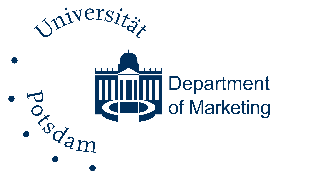 Bewerbung zum Research Project Marketing